        UNIVERSIDAD DE SANTIAGO DE CHILE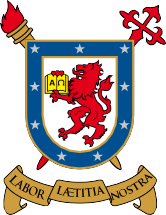                              FACULTAD DE HUMANIDADES		              Departamento de Historia                   INSTITUTO DE ESTUDIOS AVANZADOSEscriba aquí el título de la tesis :otra información sobre el títuloNombre completo del autor/aProfesor guía: nombre del profesor guía (nombre y sus dos apellidos, sin grado académico)Tesis para optar al grado de Doctor(a) en Estudios Americanos, mención Santiago – Chile2022Si el trabajo de titulación forma parte de un proyecto financiado con fondos estatales (FONDECYT o Dicyt), debe estar informado en esta página.En la parte superior debe indicar: Tipo Proyecto – Número – Título del Proyecto.Ejemplo:	FONDECYT N°1181065 “La producción del conocimiento sociotécnico en contextos de evaluación ambiental”RESUMEN (Obligatorio)Síntesis general del trabajo.Debe estar escrito de manera objetiva, ser breve, sin superar las 300 palabras. Debe incluir palabras claves.Palabras claves: (De tres a cuatro palabras que describan su trabajo)ABSTRACT (Obligatorio)Es su resumen en inglés. Debe incluir palabras claves.Keywords: (De tres a cuatro palabras que describan su trabajo en inglés)DEDICATORIA (Opcional)Sobria, formal y concisa.Debe quedar en bloque hacia el margen derecho.Puede utilizar la tipografía que prefiera.No puede sobrepasar la mitad de la página hacia la parte inferior.Escriba Aquí su Dedicatoria.AGRADECIMIENTOS (Opcional)Sobria, formal y conciso.No puede superar la página.TABLA DE CONTENIDOÍNDICE DE TABLASEl índice es el listado de todas las tablas que incluya en su trabajo, bajo el término tablas se encuentran los cuadros y otras formas de presentación de datos estadísticos, matemáticos o de otra índoleTabla 1…………………………………………………………………………………1 Tabla 2………………………………………………………………………………... 2ÍNDICE DE FIGURASEl índice es el listado de todas las figuras que incluya en su trabajo, bajo el término figura se encuentran los gráficos, esquemas, flujogramas, mapas, dibujos, fotografías y otros.Figura 1……………………………………………………………………………………1Figura 2……………………………………………………………………………………2INTRODUCCIÓNCAPÍTULO ISección1.1.1 Subsección CAPÍTULO II2.1 Sección2.1.1 SubsecciónCAPÍTULO III3.1 Sección3.1.1 SubsecciónCAPÍTULO IV4.1 Sección4.1.1 SubsecciónCAPÍTULO V5.1 Sección5.1.1 SubsecciónCAPÍTULO VI6.1 Sección6.1.1 SubsecciónREFERENCIAS BIBLIOGRÁFICASUtilizar norma APA 7ª edición o MLA 8ª edición.Orden alfabético, un solo listado. Sangría francesa.ANEXOSAPÉNDICES